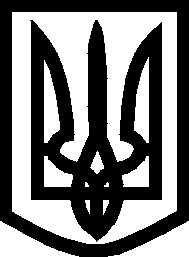 УКРАЇНА ВИКОНАВЧИЙ КОМІТЕТМЕЛІТОПОЛЬСЬКОЇ  МІСЬКОЇ  РАДИЗапорізької областіР І Ш Е Н Н Я10.10.2019		                                                                             № 210/1Про прийняття на квартирний облік	Розглянувши листи служби у справах дітей Мелітопольської міської ради Запорізької області від 10.09.2019 № 01-08/2-2425-03, від 16.09.2019 
№ 01-08/2-2471-03, № 01-08/2-2470-03, від 24.09.2019 № 01-08/2-2547-03, заяви громадян, відповідно до ст. 30 Закону України «Про місцеве самоврядування в Україні», ст. 33 Закону України «Про забезпечення організаційно-правових умов соціального захисту дітей-сиріт та дітей, позбавлених батьківського піклування», ст.ст. 32, 34, 46 Житлового кодексу УРСР і пп. 13, 46 Правил обліку громадян, які потребують поліпшення житлових умов і надання їм жилих приміщень в Українській РСР, затверджених постановою Ради Міністрів УРСР і Укрпрофради від 11.12.1984 № 470, виконавчий комітет Мелітопольської міської ради Запорізької областіВ И Р І Ш И В:Прийняти на квартирний облік при виконавчому комітеті Мелітопольської міської ради Запорізької області з включенням:до позачергового списку:Костинську Жанну Вікторівну, … року народження, яка має статус …, складом сім’ї …; не забезпечена житловою площею;Ібраімова Аділя Суреновича, … року народження, який має статус …, складом сім’ї …; не забезпечений житловою площею;Рижова Олександра Олександровича, … року народження, який має статус …, складом сім’ї …; не забезпечений житловою площею;Макарову Віолетту Павлівну, … року народження, яка має статус …, складом сім’ї …; не забезпечена житловою площею;	до першочергового списку:	Харченка Павла Михайловича, … року народження, …, складом сім’ї …; забезпечений житловою площею нижче мінімального розміру; 	Галкіна Олександра Володимировича, … року народження, …, складом сім’ї …; не забезпечений житловою площею.	2. Контроль за виконанням цього рішення покласти на заступника міського голови з питань діяльності виконавчих органів ради Судакова І.Секретар Мелітопольської міської ради				Роман РОМАНОВ(…) – текст, який містить конфіденційну інформацію про фізичну особу